Evaluation of EU-funded STRONG projectPricing formatIf VAT is applicable, please indicate the rate _______%Validity of proposal (minimum 120 days):Earliest availability date to start services:Proposed completion date:Submitted by:						Date:			_____________________________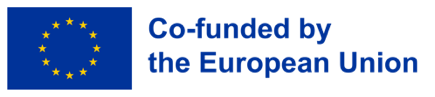 ITEMQuantityUnitPRICE per Unit(EUR)TOTAL PRICE(without VAT)(EUR)1Evaluation consulting servicesday2Other costs (please specify and provide justification)TOTAL PRICE (EUR)TOTAL PRICE (EUR)TOTAL PRICE (EUR)TOTAL PRICE (EUR)